DOCUMENTARY: CLOTHESMatch the words to the picturesWatch the video. Choose the right words to finish the sentences.Choose from: warm, dry, wet, coolWhen it’s hot people wear clothes that let them stay ___________.When it’s wet people wear clothes keep them __________.When it’s cold people wear clothes keep them _________ .People wear raincoats when it’s ______________________ .Watch the video again. Put a (√) next to the sentences from the video. Put a (x) next to the sentences which are not.Example: A girl and a boy are wearing shorts - FA girl and a boy are wearing T-shirts.A girl is wearing sandals.A girl is wearing a brown skirt.Two girls are wearing raincoats.Their rain boots are purple and blueThe children are on the playground.Two boys are playing hockey.1 shorts - A       2  rain boots        3 T-shirt           4 trousers          5 gloves            6  jeans           7 sandals            8  skirt           9 raincoatA 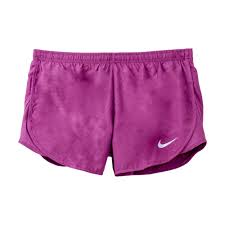 B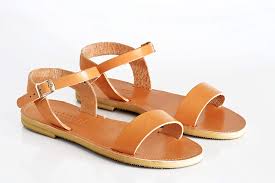 C 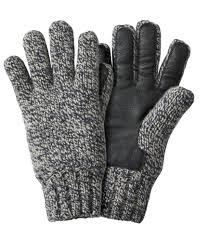 D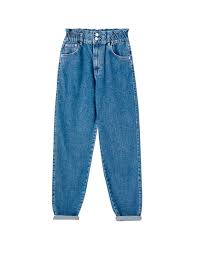 E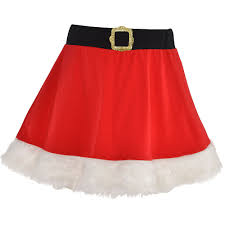 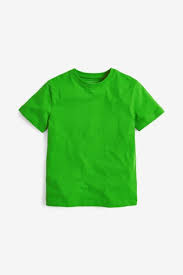 F G 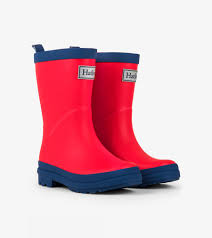 H 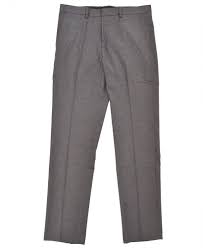 I 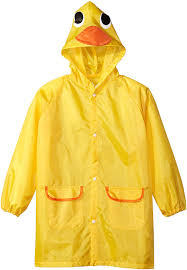 